Erasmus + KA 1 szakképzési mobilitás pályázat eredménye2021. szeptember 15.A pályázók pontszámai országonként rangsorolva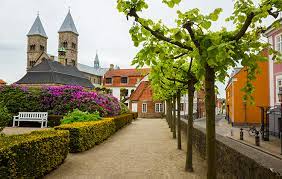 Viborg, DániaFontos tudnivalók! Magyarország jelenleg a legkedvezőbb, zöld kategória kritériumainak felel meg. A július 1-jétől érvénybe lépett könnyítések a mérvadóak. A belépést a következő feltételekhez kötik. a) Védőoltás: a védettséget azon személyek esetében ismerik el a dán hatóságok, akik az Európai Gyógyszerügynökség által elfogadott vakcinák egyikéből (Pfizer, Moderna, AstraZeneca, Janssen) megkapták a szükséges számú (általában 2) oltást és azóta legalább 14 nap eltelt. b) Korábbi koronavírus fertőzés: az érintett személyek immunitásukat egy az utazást megelőzően legalább két héttel korábban, de egy évnél nem régebben elvégzett pozitív PCR teszttel tudják igazolni. c) Negatív koronavírus-teszt:immunitással nem rendelkező személyeknek egy 72 óránál nem régebbi PCR, vagy 48 óránál nem régebbi antigén tesztet kell felmutatniuk.Nyertes pályázók:Tartalék: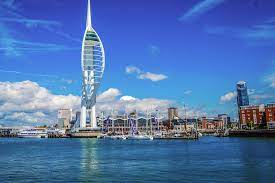 Portsmouth, AngliaFontos tudnivalók! Angliába csak érvényes útlevéllel lehet beutazni. Teljes védettséggel az rendelkezik, aki az Európai Gyógyszerügynökség (EMA) által jóváhagyott valamely vakcinából, ezek a Pfizer, Astra Zeneca, Moderna, Janssen, mindkét dózist megkapta, az országba érkezés és az utolsó dózis beadása óta legalább 14 nap eltelt, EU Digitális COVID Igazolvánnyal tudja bizonyítani a teljes beoltottságát. Az oltottsághoz kapcsolódó könnyítések a Sinopharm és Sputnik V vakcinákkal beoltottakra nem vonatkoznak. Az érkezés előtt 72 órán belül elvégzett COVID-teszt (PCR vagy antigén) mindenki számára kötelező. A teljes védettséggel rendelkezőknek ezen felül 1 darab PCR tesztet kell megrendelniük, amit a beutazást követő 2. napon kell elvégezni.Nyertes pályázók:Tartalék:NévOsztály/szakmacsoportPontszámBuzsik Máté5/13.v, elektronika96Szécsi Máté5/13.v, elektronika96Sári Bálint5/13.v, elektronika93Schröffel Bertalan5/13.v, elektronika87Kárpáti Balázs5/13.v, elektronika86Zámbó Nándor5/13.v, elektronika80Haraszti Mihály12.d, elektronika77NévOsztály/ szakmacsoportPontszámKónya Richárd12.a, informatika110Mangó Ferenc Ákos12.a, informatika109Forgó Bálint12.b, informatika109Gulyás Péter12.b, informatika107Mangó Marcell5/13.c, gépészet102Pilisi Renáta5/13.cm, informatika101Szabó Zoltán12.a, informatika100Dobosi Arnold5/13.cm, informatika96Tóth Gergely Árpád12.b, informatika92Kispéter Krisztián12.a, informatika91Vas Benedek12.b, informatika85Fehér András Ethan5/13.cm, gépészet82Gögh Ádám5/13.cm, informatika82Varga Máté12.b, informatika82Zsiga Bence12.b, informatika62